Next Meeting: Thursday, September 5th 2024Be sure to follow MCHHS on Facebook (@MarionCountyHealth)  and Twitter (@MarionCo_Health)  to see what we're up to!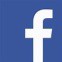 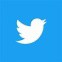 LADPC: Local Alcohol and Drug Planning Committee 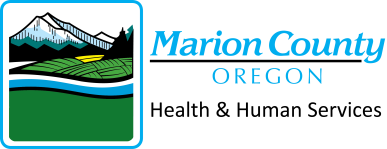 Thursday, May 2, 2024Time: 8:30-10:00 AMVirtual: Microsoft Teams (link below)In-Person: 2045 Silverton Rd NE, Suite A, Salem, OR 97383 in the Inspirations Conference Room Recorder: Samantha AndressLADPC: Local Alcohol and Drug Planning Committee Thursday, May 2, 2024Time: 8:30-10:00 AMVirtual: Microsoft Teams (link below)In-Person: 2045 Silverton Rd NE, Suite A, Salem, OR 97383 in the Inspirations Conference Room Recorder: Samantha AndressLADPC: Local Alcohol and Drug Planning Committee Thursday, May 2, 2024Time: 8:30-10:00 AMVirtual: Microsoft Teams (link below)In-Person: 2045 Silverton Rd NE, Suite A, Salem, OR 97383 in the Inspirations Conference Room Recorder: Samantha AndressMembers:  Cleo Freauf        Carlos Texidor Maldonado         Josh Lair        Eric Rasor          Heather Daugherty      Staff: Carol Heard        Ryan Matthews      Teri Morgan      Diana Dickey       Samantha Andress (R) Guests:  Jill Dale         Carl Lund      Dawn Meyers      Dyan Bradley      Jeff Corron     Jacob Vida    Hailey HulseyMembers:  Cleo Freauf        Carlos Texidor Maldonado         Josh Lair        Eric Rasor          Heather Daugherty      Staff: Carol Heard        Ryan Matthews      Teri Morgan      Diana Dickey       Samantha Andress (R) Guests:  Jill Dale         Carl Lund      Dawn Meyers      Dyan Bradley      Jeff Corron     Jacob Vida    Hailey HulseyMembers:  Cleo Freauf        Carlos Texidor Maldonado         Josh Lair        Eric Rasor          Heather Daugherty      Staff: Carol Heard        Ryan Matthews      Teri Morgan      Diana Dickey       Samantha Andress (R) Guests:  Jill Dale         Carl Lund      Dawn Meyers      Dyan Bradley      Jeff Corron     Jacob Vida    Hailey HulseyTimeAgenda Item DescriptionMicrosoft Teams meeting Join on your computer or mobile app Click here to join the meeting Meeting ID: 220 933 481 571 
Passcode: xiMjCn Download Teams | Join on the webLearn More | Meeting options Sign in/call inIf you are having technical difficulties, please contact Samantha Andress at Sandress@co.marion.or.us8:30-8:35Call to order and Introductions - Review & approve previous minutes from 4/4/248:35-8:50Bridgeway Community Health, Adolescent SUD treatment services – Carlos/Jacob Vida8:50-9:15Punx in the Park - Hailey9:15-9:25Hands Across the Bridge / Marion County Fair9:25-9:35Program/Member updates - all9:3Adjourn